Tento projekt je financován z ESF (https://www.esfcr.cz/) prostřednictvím OP VVV (https://opvvv.msmt.cz/).Výzva č. 02_20_082 Akční plánování v územíPřítomni:
PaedDr. Venuše MirovskáMgr. Ondřej MarekMgr. Petra FlekováMgr. Zdenka NeudertováIng. Ivana SihlovcováIng. Alena PospíšilováOmluvena:Bc. Šárka FilipováProgram jednání:Úvod, přivítáníInformace o ukončeném projektu MAP II ORP LounyPředstavení projektu MAP III ORP LounyDiskuse – Pracovní verze - Revize SWOT analýz v povinných tématechProblémové oblasti - Náměty na možnosti řešeníOrganizace a harmonogramEvaluační plán projektuÚkolyDiskuse, závěr jednáníPrůběh jednání:1. bod jednání: Úvod, přivítáníJednání bylo zahájeno ve 13:00 hod. Ing. Alena Pospíšilová v úvodu všechny přivítala na prvním jednání PS v rámci nového projektu MAP III a poděkovala za účast. Členové PS schválili program jednání.2. bod jednání: Informace o ukončeném projektu MAP II ORP LounyPro rekapitulaci a přehled shrnula manažerka projektu dosavadní informace z realizovaného projektu MAP II. Realizace projektu probíhala v období 01. 07. 2019 – 31. 12. 2022, tj. 42 měsíců s rozpočtem přes 10,8 mil. Kč. Při tomto bodu byly shrnuty realizované aktivity a byl stručně připomenut proces tvorby MAP.3. bod jednání: Představení projektu MAP III ORP LounyPo informacích o projektu MAP II ORP Louny byl představen projekt MAP III ORP Louny. Projekt je oproti MAP II ORP Louny odlišný zejména v absenci implementačních aktivit projektu a je koncipován spíše jako přípravný projekt pro realizaci navazujícího projektu MAP IV ORP Louny. Při realizaci bude probíhat standardní proces aktualizace Strategického rámce dokumentu, SWOT analýz, evaluace projektu, jako tomu bylo v realizaci předchozího MAP. Struktura pracovních skupin je taktéž zachována, tedy:PS pro rozvoj matematické gramotnosti;PS pro rozvoj čtenářské gramotnosti;PS pro financování;PS rovné příležitosti.Současně celý standardní proces realizace projektu MAP povede k přípravě na projekt MAP IV ORP Louny. Velká pozornost je a bude věnována k mapování aktuálních potřeb škol, sběru podnětů opatření, která by dané potřeby naplňovala a následně budou tvořeny Akční plány na stanovená období, které budou obsahovat zároveň aktivity, možné k využití při realizaci v navazujícím projektu MAP IV, od zapojených subjektů do MAP.  Pro účely agregace dat s podněty k realizaci dojde k vytvoření sdíleného dokumentu, kde budou všechny podněty dostupné na jednom místě pro všechny zapojené subjekty a osoby do projektu. Následně bude na základě zjištěných dat ze strany realizačního týmu provedena kategorizace a preference jednotlivých podnětů, které budou realizačním týmem zapojeny následně do plánu aktivit MAP IV. 4. bod jednání: Diskuse – Pracovní verze - Revize SWOT analýz v povinných tématechČlenové PS diskutovali nad pracovními verzemi SWOT analýz v povinných oblastech. Manažerka projektu rozvedla diskusi k hodnocení a výsledkům realizovaného šetření na školách v povinných tématech SWOT analýz, které probíhalo v období 1-2/2023. SWOT analýzy budou upraveny do konečného výstupu a schváleny členy PS elektronicky (duben/květen), před plánovaným Řídícím výborem MAP – květen 20235. bod jednání: Náměty na možnosti řešení problémových oblastíV tomto bodě členové PS diskutovali nad problémovými oblastmi z oblasti rovných příležitostíDiskutovali se slabé stránky, hrozby a příležitosti definované v oblasti rozvoje potenciálu každého žákaMateřské školyMalá komunikace (nekomunikace) v předávání dobré praxe Časové možnosti ke sdílení Finanční zajištění personálních nákladů na práci s heterogenními skupinami dětí (např. asistentů, pedagogických i nepedagogických pracovníkůVelké počty dětí ve třídách Nemožnost individuálního přístupu Neinformovanost odborné i rodičovské veřejnosti v oblasti inkluzivního vzdělávání (hrozby plynoucí z příkladů dobré praxe)Problémový přechod dětí ohrožených sociálním vyloučením na základní školPersonální zajištění specializovaných pedagogů - speciální pedagog, logopedDostatek odborného personálu a financí pro výuku dětí se SVPPodpora státuFinanční zajištění personálních nákladů na práci s heterogenními skupinami dětí (např. asistentů, pedagogických i nepedagogických pracovníků)Základní školyNedostatek speciálních pedagogů pro práci s nadanými dětmi a finance na ně Více zapojovat žáky do soutěží/olympiád Nezájem zákonných zástupců o řešení problémů jejich dětíAdministrativní zátěž v souvislosti s pojetím inkluzivního vzdělávání Rostoucí počet žáků se SVPNezájem žáků Velký počet žáků ve třídáchPočet nadaných žáků Podpora žáků k samostatnosti ve výuce Finance na pořízení materiálů pro nadané žáky nebo žáky se SVPPodpora nadaných žáků Specifické programy pro žáky se SVP Prvotní návrhy členů pracovní skupiny na aktivity spolupráce a aktivit škol, vztahující se k oblasti rovných příležitostí1. Řečová výchova pro pedagogy MŠ i ZŠVybraný pedagog ze školy by mohl absolvovat seminář z oblasti „Řečová výchova“. Poté by daný pedagog vedl na své škole kroužek pro děti s touto potřebou.2. Realizace pravidelného vzájemného sdílení asistentů pedagogůNávrh průběhu: Jistě jako první je nutné zmapovat zájem asistentů na školách, dále stanovit termín např. – 1 x měsíčně, 1 x za čtvrt roku,– forma asistenti by byli připraveni na setkání – společně by sdíleli zkušenosti, problémy, úspěšné věci – pokud bude zájem je možné dle požadavků přizvat i odborníka na případný problém a společné konzultace3.Realizace workshopů pro rodiče Nástup do 1. třídyÚskalí a rizika přechodu na střední školuVýznam řeči a mluveného slovaDětský vzdor a agreseAdaptace dítěte na MŠ4. Realizace vzájemných setkávání zřizovatelů nebo i za přítomnosti vedení školských subjektů ke sdílení problematiky v oblasti školství i s možností přizvání vhodných odborníků 5.Akce „Vláček předškoláček“6. Pomoc s dětmi s poruchami autistického spektra.7. Klub pro rodiče6. bod jednání: Organizace a harmonogramV průběhu měsíce března bude probíhat práce na finálním výstupu SWOT analýz, které budou moci členové PS připomínkovat elektronicky.Schválení SWOT analýz proběhne před konáním ŘV, který je plánován na měsíc květen. V průběhu dubna bude také probíhat sběr investičních záměru do Strategického rámce MAP, který bude taktéž schválen na květnovém ŘV. Po květnovém ŘV bude následně sběr investičních záměrů probíhat v období květen – listopad. V červnu a září budou probíhat další setkání PS. Na podzim bude probíhat velké informační setkání. Na konci roku opět proběhne schválení Strategického rámce i dalších souvisejících dokumentů s MAP a realizace projektu bude ukončena.7. bod: Evaluační plán projektuDo programu byl zařazen také bod schválení Evaluačního plánu projektu MAP. Alena Pospíšilová představila strukturu dokumentu. Následovala diskuse členů PS nad dokumentem samotným. Všichni přítomní členové PS schválili tuto verzi Evaluačního plánu bez připomínek.8. bod jednání: ÚkolyČlenové PS v průběhu dubna prostudují zpracované výstupy a budou vyzvání k připomínkám a k následnému schválení dokumentů:SWOT 3 analýzy v povinných tématech ZŠ a MŠSWOT ZŠ v ostatních tématechSWOT MŠ v ostatních tématechInvestiční priority MŠInvestiční priority ZŠProblémové oblasti MŠProblémové oblasti ZŠSWOT 3 v prioritních oblastech v území ORP Louny9. bod jednání: Diskuse, závěr jednáníAlena Pospíšilová všem členům poděkovala za účast na jednání a požádala členy o součinnost při schvalování dokumentů, které bude následovat. Jednání PS bylo ukončeno v 15:00 hod.Zapsala dne: 20.3. 2023, Ing. Alena Pospíšilová – hlavní manažer projektu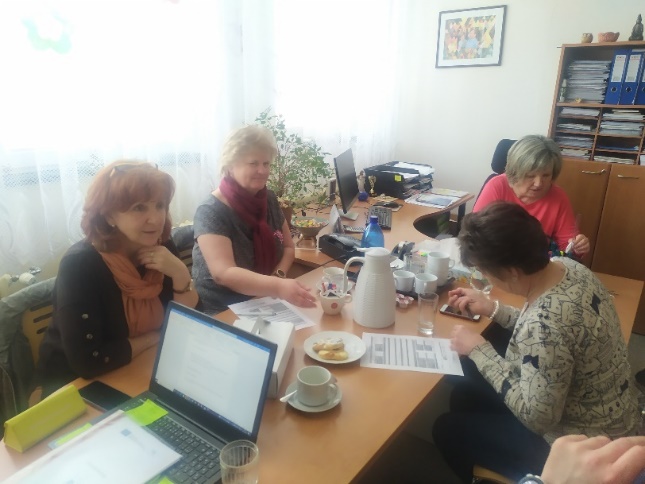 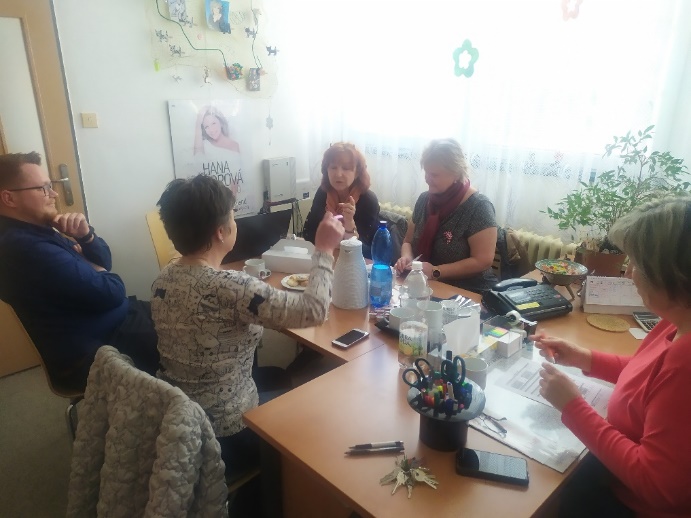 Datum konání20.3. 2023Čas konání13:00Místo konáníMateřská škola speciální, Louny